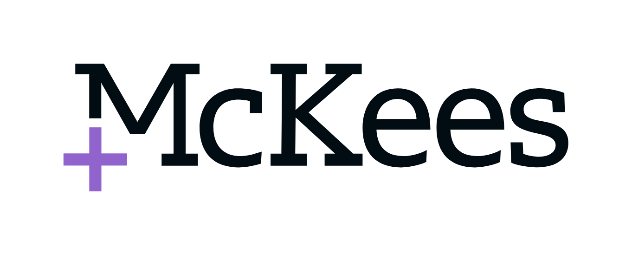 TRAINING CONTRACT APPLICATION FORMCONTACT DETAILSTITLE:			____________________________________________________________________NAME:		____________________________________________________________________ADDRESS:		____________________________________________________________________			____________________________________________________________________POSTCODE:		____________________________________________________________________TELEPHONE (HOME):	______________________________________________________________TELEPHONE (MOBILE):	______________________________________________________________EMAIL ADDRESS:		______________________________________________________________EDUCATIONUNIVERSITY/PROFESSIONAL QUALIFICATIONS ACHIEVEDMEMBERSHIP OF PROFESSIONAL ORGANISATIONS  INSTITUTES.DATES FROM/TO:RELEVANT EMPLOYMENT (INCLUDING VOLUNTARY )PLEASE START WITH YOUR PRESENT OR LAST EMPLOYERDO YOU HAVE A CURRENT DRIVING LICENCE?	YES/NOHAVE YOU A CAR OR ACCESS TO A CAR FOR BUSINESS USE?	YES/NODO YOU HAVE ANY CRIMINAL CONVICTIONS WHICH ARE NOT YETSPENT UNDER THE REHABILITATION OF OFFENDERS ACT?			YES/NOHOBBIES, INTERESTS & ACHIEVEMENTSIn no more than 250 words, explain why you are applying to train at McKees? In no more than 250 words, please outline why you want to become a commercial lawyer?In no more than 250 words, describe a significant challenge you have faced and how you overcame it.REFERENCES - Give the names and addresses of two persons who will provide any necessary referencesI certify that all the information I have given is correct.  I understand that any false information given may result in any job offer being withdrawn.Signed: __________________________________	Date: ____________________Please note that if successful you will be required to sign a Standard Disclosure Form to Access NI for disclosure of any criminal record.  This information will only be used insofar as it is relevant to the role.Closing date for return of completed applications is 4pm on Friday 4th February 2022Please return completed application to Office Manager, Grainne Verner at Grainne.Verner@mckees-law.comDates From/toSchool/CollegeSubject takenGradeDates From/toName and address of employerPosition held and brief description of dutiesReason for leaving